进入科技部政务服务平台（https://fuwu.most.gov.cn/）登录系统找到火炬平台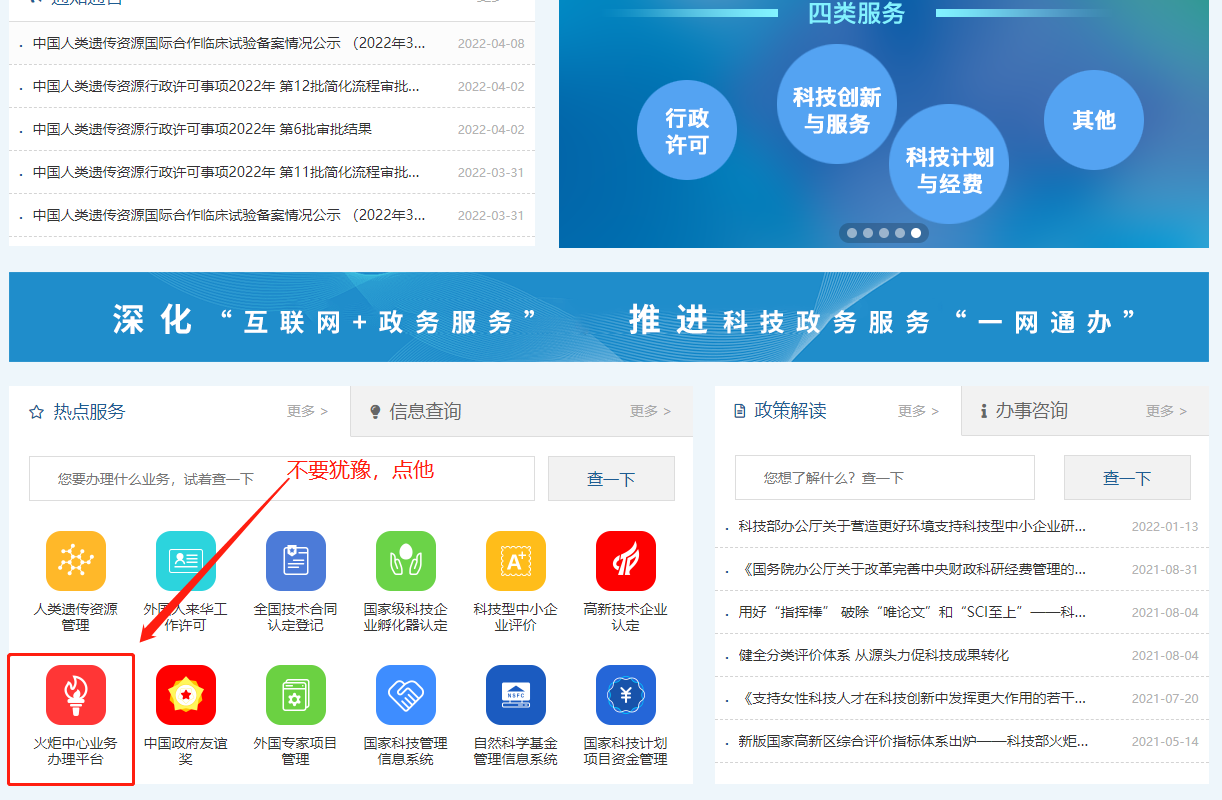 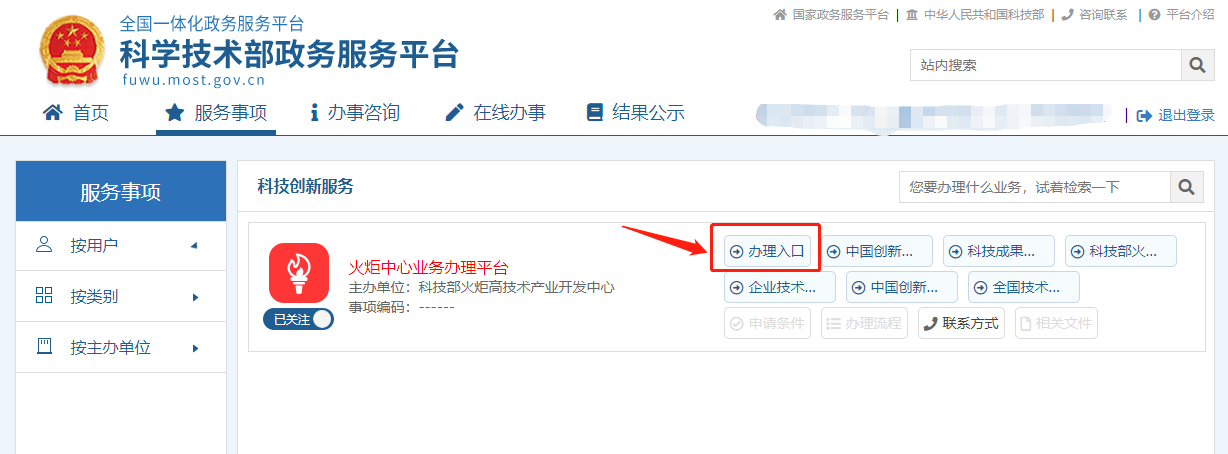 核对信息，无误就点确认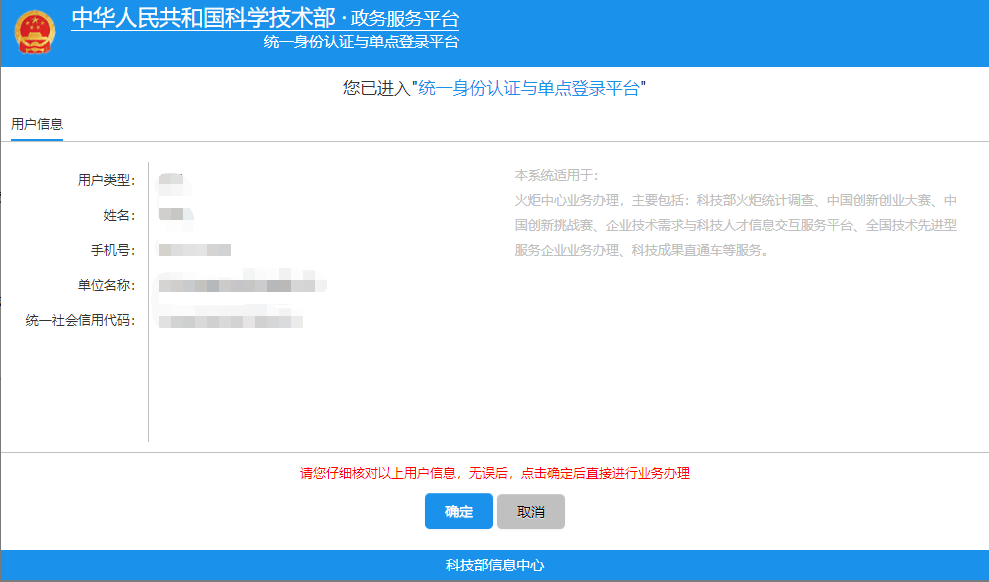 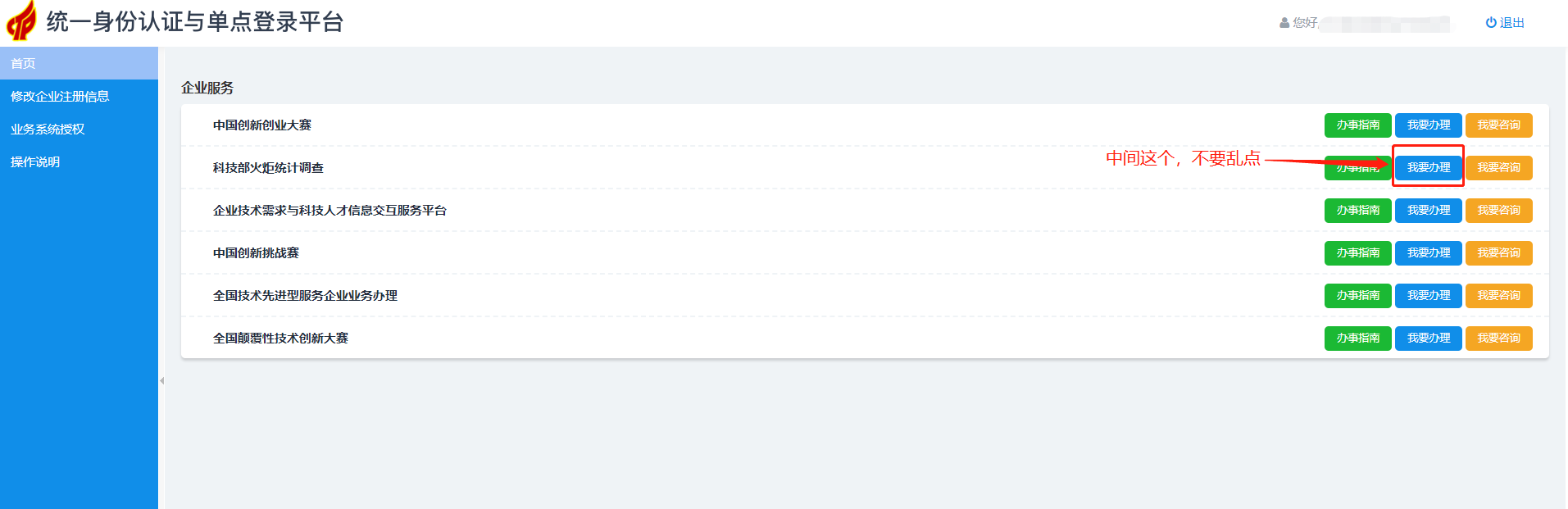 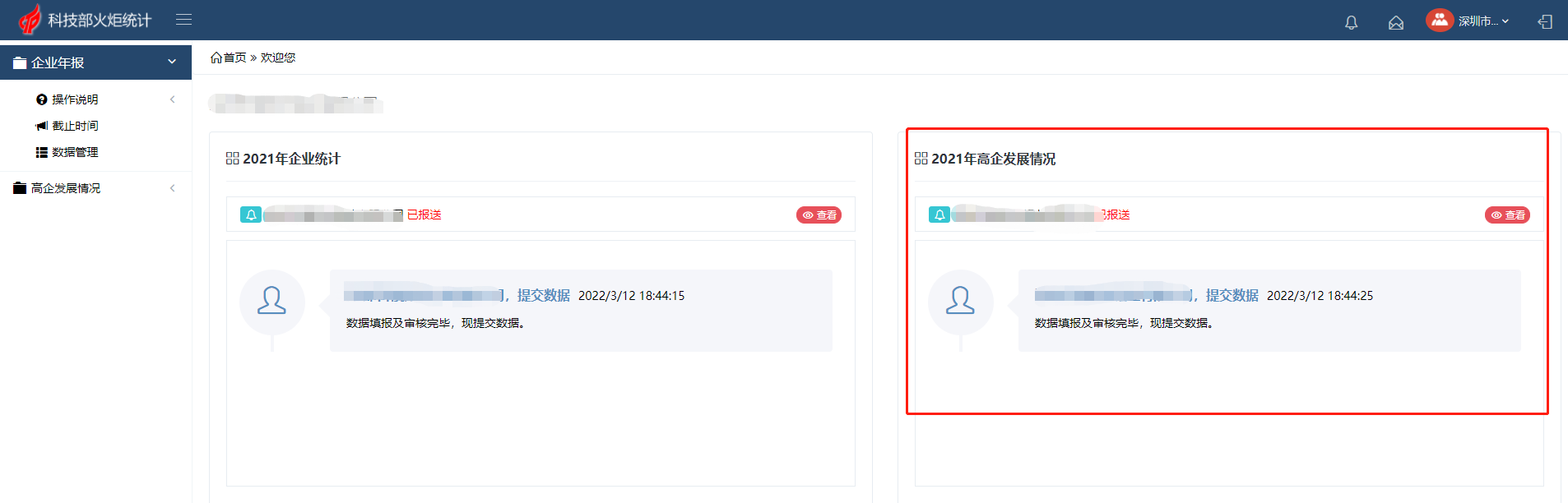 